LebenslaufPersönliche DatenName				Marie EhlersAnschrift			Bachstraße 12				50171 KerpenTelefon				0123/456789E-Mail				marie_ehlers@gmx.comGeboren			am 29.05.2000 in KerpenAusbildung21.09.2010 – jetzt		Gymnasium Am Lechenich, Kerpen				Voraussichtlicher Abschluss: Abitur im Sommer 2018		18.09.2006 – 24.09.2010	Evangelische Grundschule Kerpen EGSAußerschulische AktivitätenHobbys				Dekorieren, Voltigieren, BastelnKenntnisse und FähigkeitenSprachen	Deutsch (Muttersprache), Englisch (fortgeschritten), Latein (Grundkenntnisse)EDV	sehr vertraut im Umgang mit MS-Office	ZehnfingerschreibenKerpen, den 29.02.2016Marie Ehlers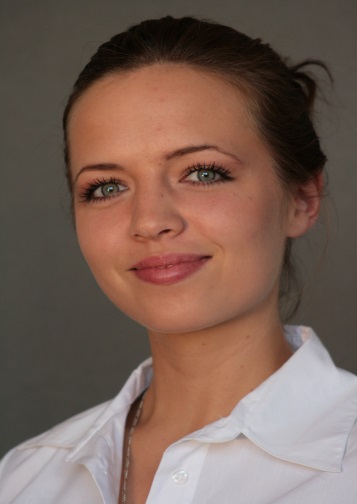 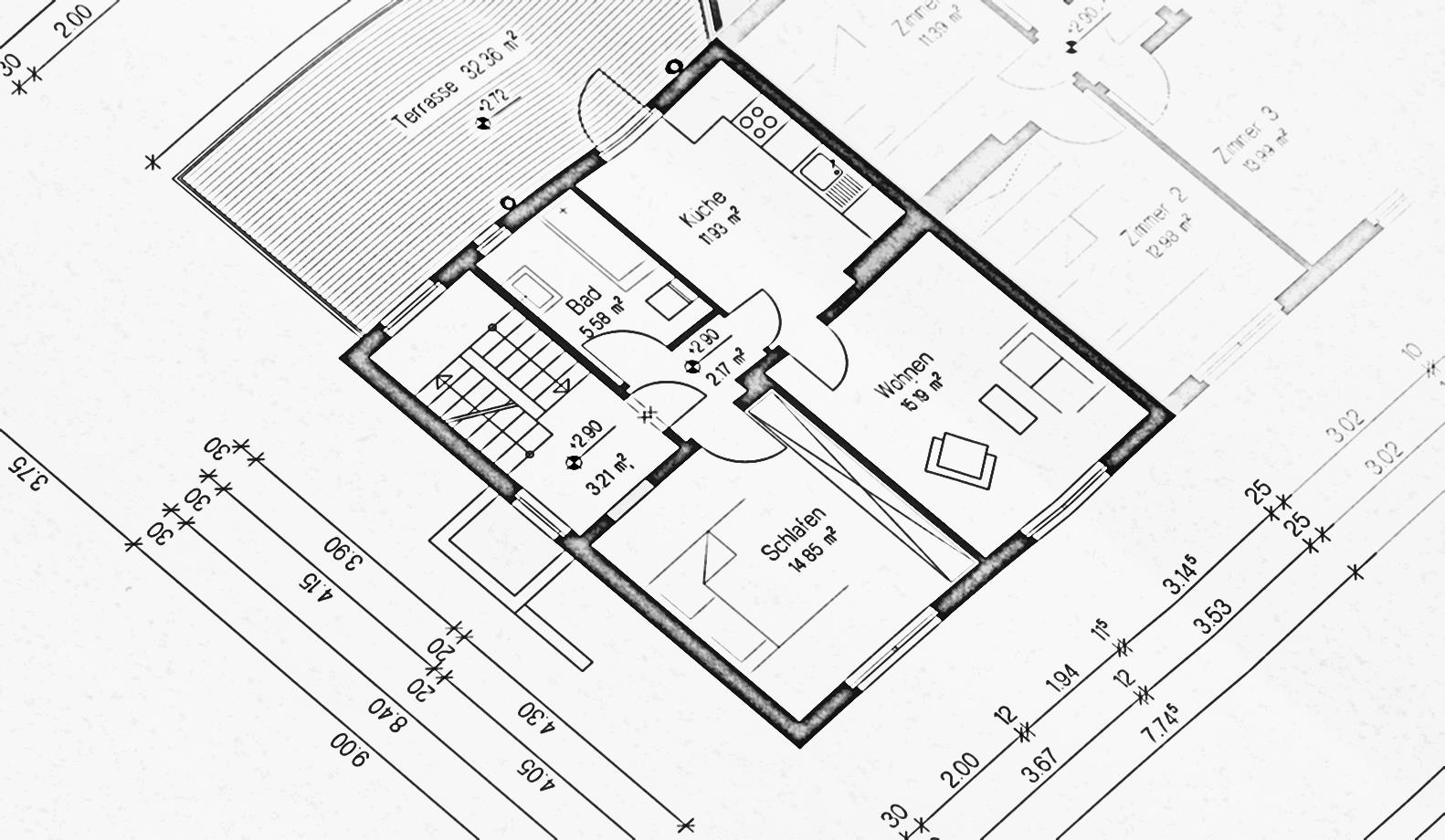 